M.O.S.E.S.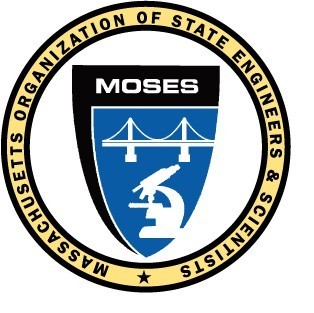 BOARD OF DIRECTORS MEETINGTuesday, October 10, 2023
Princeton Station, Chelmsfordand remote via Zoom video conferencingPresident Russell called the meeting to order at 10:05 a.m.  This was the 43rd board meeting using a hybrid in-person/remote meeting format.Mr. Dighton, Mr. Prendergast, Mr. Spinale, Ms. Walsh and Mr. Mulvey were not present at this meeting.President Russell appointed Mr. Dorant as the On-line Sergeant at arms, Mr. Bardzik as the In-person Sergeant at arms and MOSES Attorney Ms. Costanzo as Parliamentarian. President Russell noted that MOSES Trustee Ronnie Stoner was present to observe the meeting. The Board of Directors meeting minutes from the September 12, 2023 meeting were read.MOTION by Mr. Dorant / Mr. Gottshall to accept the Board of Directors meeting minutes that PASSED. The General Membership meeting minutes from the September 12, 2023 meeting were read.Correspondence to and from MOSES was read.The Treasurer’s report for September 2023 was presented by Treasurer Leger.MOTION by Mr. Bondeson / Mr. Hurley to accept the Treasurer’s report that PASSED.The following committee reports were given;MOSES Collective Bargaining, Commonwealth, MassDOT - Mr. Bardzik, Mr. Bondeson, Mr. DelVento and Ms. Leger, Co-ChairsMWRA Collective Bargaining – President Russell, Co-ChairMeeting Location Committee – Ms. Davison, ChairGoodwill Committee – Mr. Bardzik, ChairRecreation Committee – Mr. Telemaque, ChairHealth and Welfare Trust and Health Care Mitigation – Mr. Galvin, Co-ChairGIC Insurance Committee – Mr. McCulloughGrievance Committee – Ms. Costanzo, MOSES AttorneyPresident Russell gave his administrative report.  MOTION by Mr. Gottshall / Mr. Bondeson to go into executive session for purposes of discussing personnel issues. MOTION PASSED Ms. Costanzo, Mr. Donohue and Mr. Stoner left the room.The Board went into executive session from 3:00 to 3:18 pm.  There was no public outcome from the executive session.OLD BUSINESS: NoneNEW BUSINESS: MOTION (20231010-1) by Mr. McHugh / Mr. Dorant to accept the recommendation of President Russell an appoint Michael McHugh, Joseph Dorant, Darryl Forgione, and Mary Richmond to the Commonwealth Article 15 Contracting out Committee. MOTION PASSED MOTION (20231010-2) by Ms. Leger / Mr. Galvin to reimburse the $40 registration fee for members of the Commonwealth, MassDOT, and MWRA Collective Bargaining Committees who attend the November 16, 2023 "Labor Law 101 for Union Negotiators: Public Sector" training offered through Labor's Bookstore. Funds authorized up to $1,000.00 to come from unencumbered.AMENDMENT by Mr. Bondeson / Mr. Hurley to open the eligibility to all MOSES Directors and to increase the funds to $1,400.AMENDMENT PASSEDMOTION AS AMENDED PASSEDMOTION (20231010-3) by Ms. Leger / Ms. Richmond to amend the May 9, 2023 Board of Directors Meeting minutes to reflect that Linda Walsh was present at the meeting.MOTION PASSEDMOTION (20231010-4) by Ms. Leger / Ms. Richmond to return the $679.84 of unused funds from the purchase of the AED for the MOSES office (motion 20230808-5) from unencumbered back to the MOSES cash accounts.MOTION PASSEDMOTION (20231010-5) by Ms. Davison / Mr. Hurley to hold the December Board of Directors and General Membership meeting in the greater Springfield / Chicopee area.AMENDMENT by Mr. Finn / Mr. Donohue to hold the December meeting in the Boston area and make the evening meeting a holiday party.AMENDMENT FAILED.  Mr. Dorant wished to be recorded as abstaining.MOTION PASSED. MOTION (20231010-6) by Ms. Davison / Mr. Hurley to hold the January Board of Directors and General Membership meeting near cape cod. MOTION PASSED. MOTION (20231010-7) by Ms. Davison / Mr. Hurley to hold the February Board of Directors and General Membership meeting in the greater Boston area (Common Market, Quincy).MOTION PASSED. MOTION (20231010-8) by Ms. Ramirez / Ms. Davison to raffle 4 x $50 gift cards to the members that attend the general membership meeting in person effective tonight. Funds to come from the Administration account.  This motion supersedes the previous motion made in October 2016 to raffle off two $50 gift certificates.  MOTION PASSEDGOOD OF THE ORDERMr. Dorant noted that new member packets are available to pass out or read. Contact Joe at the MOSES office for more information.Mr. Epstein noted that since 9/11/2001, 30,177 active duty military personnel and veterans have died from suicide compared to 7,057 who were killed in combat during that same period.  They deserve to be especially remembered on Veteran’s Day.  Mr. Gottshall noted UAW is on strike against the big three auto makers.  The Screen Actors Guild is also on strike and has the largest number of members on strike in this country since 2000.MOTION by Ms. Seaman / Ms. Leger to adjourn that PASSED.The meeting adjourned at 4:32 p.m.Respectfully submitted,Allen Bondeson, MOSES Secretary